«День знаний»    1 сентября в нашей школе состоялась торжественная линейка для 1-4 классов, а также в 1-11 классах прошел «Экологический классный час» в рамках проекта Учи.ру. Классные руководители провели урок на тему «Экология- это все то, что нас окружает». На образовательной платформе Учи.ру ребята познакомились с основами экологического поведения и бережного природопользования. 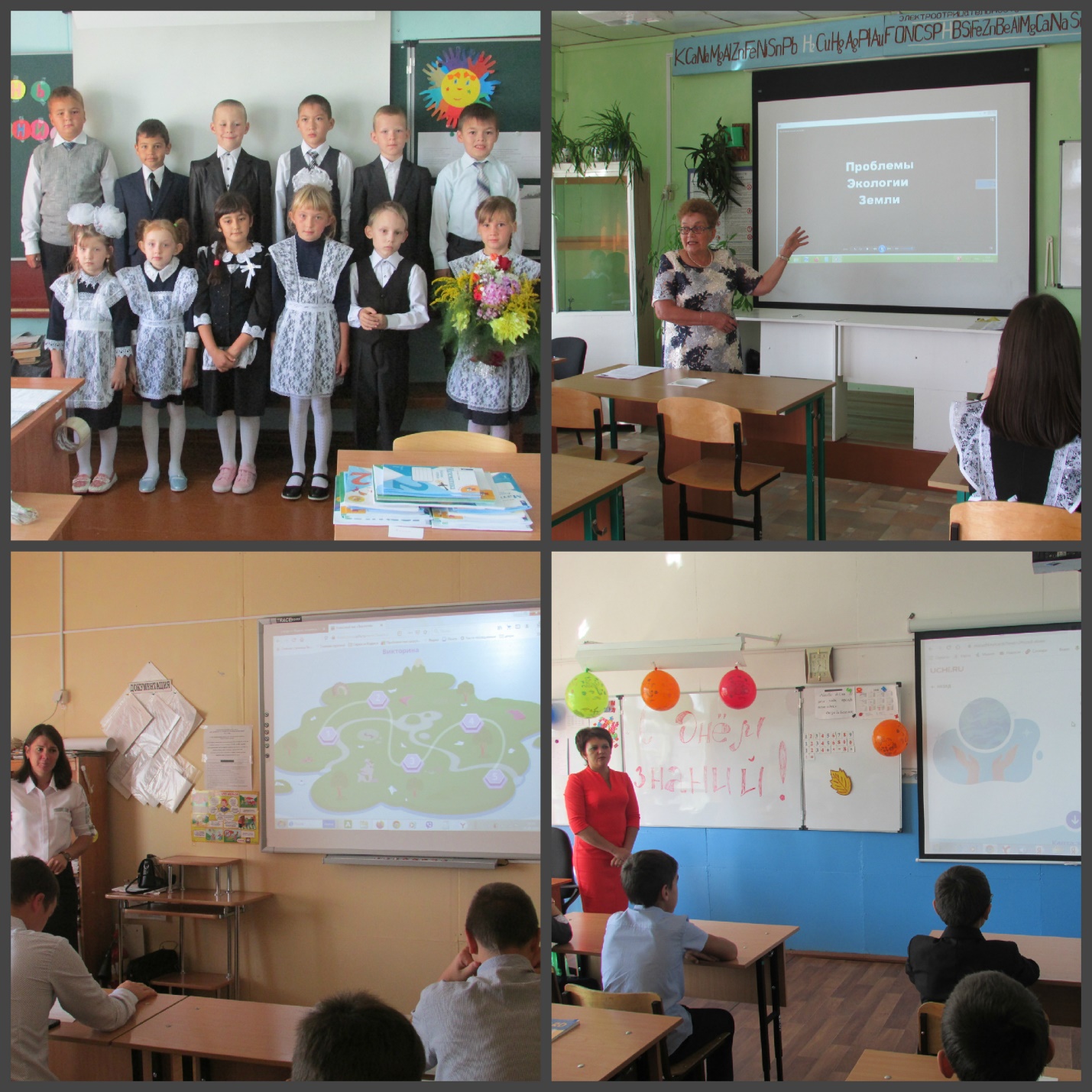 